《药物检验技术Ⅰ（分析化学）》课程规范课程编码640321640321课程名称药物检验技术（分析化学）药物检验技术（分析化学）课程所属专业课专业课学分值3.53.5程度高职高职先修课程基础化学、微生物与免疫、药学导论、细胞培养技术、基本技术技能综合项目基础化学、微生物与免疫、药学导论、细胞培养技术、基本技术技能综合项目共修课程实用药物化学、药物制剂、实用药理学、分子生物学、实用天然药物化学实用药物化学、药物制剂、实用药理学、分子生物学、实用天然药物化学不可共修的课程制药综合实训、药物生产与检验综合实训、顶岗实习制药综合实训、药物生产与检验综合实训、顶岗实习主旨课程概述（不超过100字，包括课程定位、课程总体目标等）《分析化学》是药学专业的专业基础课程，是研究化学物质组成的分析方法、有关理论和技术的一门学科，包括定性分析、定量分析和结构分析等三方面内容。其内容包括化学分析方法、仪器分析方法，作为一种检测手段，在药物检测中占有重要地位，通过对此课程的学习，提高学生判读问题和分析、解决问题的能力，培养和提高学生精密的进行科学实验的技能。2.通过本课程的学习，使学生在如下POC领域能够实现的学习成果（说明：如果是必修课，须从对应专业的“必修课程及其在五大学习领域学习成果分布表”中寻找对应的POC条款，去描述，并分配学分。尤其注意POC条款中Bloom “动词”的使用和层级。用更高层级的动词，相应的考评方法也要匹配）课程概述（不超过100字，包括课程定位、课程总体目标等）《分析化学》是药学专业的专业基础课程，是研究化学物质组成的分析方法、有关理论和技术的一门学科，包括定性分析、定量分析和结构分析等三方面内容。其内容包括化学分析方法、仪器分析方法，作为一种检测手段，在药物检测中占有重要地位，通过对此课程的学习，提高学生判读问题和分析、解决问题的能力，培养和提高学生精密的进行科学实验的技能。2.通过本课程的学习，使学生在如下POC领域能够实现的学习成果（说明：如果是必修课，须从对应专业的“必修课程及其在五大学习领域学习成果分布表”中寻找对应的POC条款，去描述，并分配学分。尤其注意POC条款中Bloom “动词”的使用和层级。用更高层级的动词，相应的考评方法也要匹配）相应典型工作任务（说明：典型工作任务是依据专业的职业岗位工作过程的分析结果所归纳出来的，根据任务的细分程度，一门课程通常可以至少对应3个以上典型工作任务）（说明：典型工作任务是依据专业的职业岗位工作过程的分析结果所归纳出来的，根据任务的细分程度，一门课程通常可以至少对应3个以上典型工作任务）预期学习成果（SOC）在完成课程后，学生将会：（说明：这里“学习情境”即是课程单元，可以称其为**项目、**任务、**模块、**案例、**主题等，每一个学习情境都是实现对应的典型工作任务的一个独立完整的工作或思维过程，对它所产出的工作成果转换成预期学习成果进行描述SOC，并对应去实现专业预期成果POC。如果学习情境继续细分，其对应的预期学习成果也可细分）在完成课程后，学生将会：（说明：这里“学习情境”即是课程单元，可以称其为**项目、**任务、**模块、**案例、**主题等，每一个学习情境都是实现对应的典型工作任务的一个独立完整的工作或思维过程，对它所产出的工作成果转换成预期学习成果进行描述SOC，并对应去实现专业预期成果POC。如果学习情境继续细分，其对应的预期学习成果也可细分）课程内容与教学进度安排与预期学习成果配对的教学方法（说明：职业院校的教学方法，既包括讲授、分组讨论、实训、实习、大作业、课程设计等传统方法，也包括案例教学法、项目教学法、角色扮演法、模拟教学法、卡片展示法、引导课文教学法、头脑风暴法等行为导向的教学方法）（说明：职业院校的教学方法，既包括讲授、分组讨论、实训、实习、大作业、课程设计等传统方法，也包括案例教学法、项目教学法、角色扮演法、模拟教学法、卡片展示法、引导课文教学法、头脑风暴法等行为导向的教学方法）与预期学习成果配对的评核方法和评核标准（说明：成果评核方式有书面作业、测验考试、作品展示、表演录像、总结报告或论文答辩等；评核成员可以是任课教师评、同学互评、本人自评、企业或第三方评价等）（说明：成果评核方式有书面作业、测验考试、作品展示、表演录像、总结报告或论文答辩等；评核成员可以是任课教师评、同学互评、本人自评、企业或第三方评价等）预期的学生需要付出的努力学习时间学习时间预期的学生需要付出的努力1.指导学习和实操（课上）56学时预期的学生需要付出的努力2.其它学习（课外）2.其它学习（课外）预期的学生需要付出的努力（1）扩展实训作业28学时预期的学生需要付出的努力（2）课前、课后查询相关专业资料10学时预期的学生需要付出的努力（3）网络课程28学时预期的学生需要付出的努力总学时数92教材与参考资料（包括教材、参考书、在线教学资源、文献和资料等）《药物分析》刘文英主编，2003年，人民卫生出版社《药物检验技术》李荣主编，2020年，上海浦江出版社《药物分析》张骏主编，2006.年，高等教育出版社《药物检验技术》梁颖主编，2008年，化学工业出版社《中国药典》国家药典委员会主编，2010年，中国医药科技出版社《药物分析》齐永秀主编，2006年，中国医药科技出版社《药物质量检验》曹智启主编，2012年，华中科技大学出版社《药物分析杂志》中国药学会主办，中国药品生物制品检验所编辑出版《分析化学》冯务群主编，2015年，河南科技出版社仪器信息网：http://www.instrument.com.cn/广东食品药品监督管理局http://www.gdda.gov.cn/丁香园：http://www.dxy.cn/小木虫学术论坛：http://www.dxy.cn/校内学习平台，药物检验课程：http://exp.lnc.edu.cn/suite/wv/29540151（包括教材、参考书、在线教学资源、文献和资料等）《药物分析》刘文英主编，2003年，人民卫生出版社《药物检验技术》李荣主编，2020年，上海浦江出版社《药物分析》张骏主编，2006.年，高等教育出版社《药物检验技术》梁颖主编，2008年，化学工业出版社《中国药典》国家药典委员会主编，2010年，中国医药科技出版社《药物分析》齐永秀主编，2006年，中国医药科技出版社《药物质量检验》曹智启主编，2012年，华中科技大学出版社《药物分析杂志》中国药学会主办，中国药品生物制品检验所编辑出版《分析化学》冯务群主编，2015年，河南科技出版社仪器信息网：http://www.instrument.com.cn/广东食品药品监督管理局http://www.gdda.gov.cn/丁香园：http://www.dxy.cn/小木虫学术论坛：http://www.dxy.cn/校内学习平台，药物检验课程：http://exp.lnc.edu.cn/suite/wv/29540151课程实施的条件与要求（课包括师资条件、实践教学条件、在线教学、工学结合等具体要求，不超过300字）师资：具有在企业从事药物检验相关工作的大学本科以上学历的教师，教室团队具有老、中、青的教师组成。多媒体理论教室，能够容纳至少60人的多媒体教室，投影清晰，音效设备完善。多媒体实训教室，包括精密实训室、称量室、色谱室、样品处理室，实验室具有基础化学试剂和实验器材以及符合规范的通风橱，具备回收实验废液废渣的专用区域。课堂派、雨课堂（雨课堂用于在上课时检测学生学习状态：签到、点名、上传课堂作业，完成在线测试，课堂派用于课后测试和课后作业的上传）。校内药物检验技术学习平台（用于学生自主学习、完成调查问卷、亦可完成课后作业和测试，及与老师互动）。（课包括师资条件、实践教学条件、在线教学、工学结合等具体要求，不超过300字）师资：具有在企业从事药物检验相关工作的大学本科以上学历的教师，教室团队具有老、中、青的教师组成。多媒体理论教室，能够容纳至少60人的多媒体教室，投影清晰，音效设备完善。多媒体实训教室，包括精密实训室、称量室、色谱室、样品处理室，实验室具有基础化学试剂和实验器材以及符合规范的通风橱，具备回收实验废液废渣的专用区域。课堂派、雨课堂（雨课堂用于在上课时检测学生学习状态：签到、点名、上传课堂作业，完成在线测试，课堂派用于课后测试和课后作业的上传）。校内药物检验技术学习平台（用于学生自主学习、完成调查问卷、亦可完成课后作业和测试，及与老师互动）。署名编制人：                   日期：2021年11月1日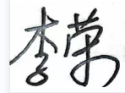 审核人：              日期：2021年11月6日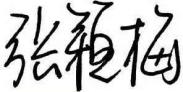 编制人：                   日期：2021年11月1日审核人：              日期：2021年11月6日